UK University & Apprenticeship Search Virtual Fair Activity Sheet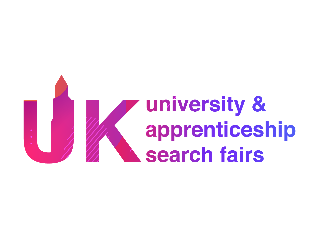 The following is designed to help you get the most out of your visit to the virtual event. Login at: https://ukunisearch-london.vfairs.com/The main purpose of your visit is find out more from the experts at each stand by asking them questions.Decide on at least 3 exhibitors you would most like to find out more from.a…………………………………………………………………………………………………………….b…………………………………………………………………………………………………………….c……………………………………………………………………………………………………………..List 3 questions you would like to ask exhibitors about going to university or taking an apprenticeship. You click on their stand to talk directly to an expert rep.a…………………………………………………………………………………………………………………b…………………………………………………………………………………………………………………c………………………………………………………………………………………………………………….What did you find out?……………………………………………………………………………………………………………………………………………………………………………………………………………………………………………………………………………………………………………………………………………………………………………………………………………………………………………………………………………………………..A number of exhibitors you might not of heard of, offer interesting courses and specialisms. Go to the stand of the following and find out what it is they doSOAS…………………………………………….…………………………………………………………….The Northern School of Art……………….…………….…………………………………………Royal Agricultural University……………………………………….………………………………ESCP Business School………….………………………………………………………………………Leeds Arts University……….….………………………………………………………………………As well as the English universities there are ones from Scotland and Wales. Choose one from each country and find out any differences between going to university in each. What did you find out?Scotland………………………………………………………………………………………………………..Wales…………………………………………………………………………………………………………….Scholarships, grants, and bursaries are available for thousands of students for a variety of different reasons such as for grades and sporting achievement. These are often allocated on a first come first served basis. Speak to two different universities to find out if you’d be eligible for any extra funding. a………………………………………………………………………………………………………………………..b………………………………………………………………………………………………………………………..Select 2 exhibitors to ask about degree apprenticeships. What did you discover from each?a…………………………………………………………………………………………………………………………b………………………………………………………………………………………………………………………..Reading is a campus university, whereas Goldsmiths is based in London. Ask 3 other stands whether they are campus universities or not and what the benefits of each are:a…………………………………………………………………………………………………………………………..b………………………………………………………………………………………………………………………….c………………………………………………………………………………………………………………………….Find out about social activities offered by universities, colleges or apprenticeships. Choose 2 more exhibitors to ask about this. What did they say?………………………………………………………………………………………………………………………………..Write on the back any other important additional information you have found out